ΟΡΘΗ ΕΠΑΝΑΛΗΨΗ ΩΣ ΠΡΟΣ ΤΗΝ ΑΝΑΠΛΗΡΩΣΗ ΜΕΛΟΥΣ  Άρθρο 6ΕΛΛΗΝΙΚΗ ΔΗΜΟΚΡΑΤΙΑ                                                                  Καλλιθέα: 19-5-2023ΝΟΜΟΣ  ΑΤΤΙΚΗΣΔΗΜΟΣ ΚΑΛΛΙΘΕΑΣ                                                                          Αριθ. Πρωτ : 23916        ΔΙΕΥΘΥΝΣΗ   : ΚΟΙΝΩΝΙΚΗΣ ΠΟΛΙΤΙΚΗΣΤΑΧ. Δ/ΝΣΗ	   : Ελ. Βενιζέλου 273                                                            	Π Ρ Ο Σ                                                        ΑΡΜΟΔΙΟΣ    : Φ. Θεοδοσοπούλου                                                       ΤΗΛΕΦΩΝΟ   : 2132101253,31                                                 Τον κ. Πρόεδρο του Δ.Σ. Καλλιθέας                                                                                                                              ΕΝΤΑΥΘΑ              Περίληψη θεμάτων:1. Λήψη απόφασης για συμμετοχή του Δήμου Καλλιθέας σε  προγραμματική σύμβαση, για το Πρόγραμμα Στεγαστικής Συνδρομής «ΚΑΛΥΨΗ».2. Εξουσιοδότηση του Δημάρχου Καλλιθέας για υπογραφή προγραμματικής σύμβασης.3. Έγκριση συμμετοχής στην τριμελή επιτροπή του αρ. 6 της προγραμματικής σύμβασης.Αξιότιμε κ. Πρόεδρε,Παρακαλούμε όπως κατά την επόμενη συνεδρίαση του Δημοτικού Συμβουλίου Καλλιθέας εγκρίνετε τα θέματα που αναφέρονται στην παραπάνω περίληψη.Αναλυτικότερα σας ενημερώνουμε ότι με βάσει την υπ’ αριθμ. 24777/2023 ΚΥΑ (ΦΕΚ/Β΄/2023) θεσπίστηκε το πρόγραμμα στεγαστικής συνδρομής «ΚΑΛΥΨΗ». Σύμφωνα με την ως άνω ΚΥΑ και την με αρ. πρωτ. 26415/10-3-2023 Πρόσκληση Σύμπραξης του Υπουργού Εργασίας και Κοινωνικών Υποθέσεων, προς τους ΟΤΑ α΄ βαθμού, καλούνται οι ΟΤΑ στα διοικητικά όρια των οποίων υπάρχουν ιδιωτικές κατοικίες που είχαν διατεθεί για τη στέγαση αιτούντων διεθνούς προστασίας στα πλαίσια του προγράμματος «ESTA II» της με αρ.  13348/2-4-2020 KYA και του προγράμματος «ESTIA 2021”, να συμμετέχουν στην υλοποίηση του προγράμματος «ΚΑΛΥΨΗ». Το πρόγραμμα στοχεύει στην αξιοποίηση ιδιωτικών κατοικιών για τη στέγαση ευάλωτων νέων ηλικίας 25-29 ετών δικαιούχων του Ελάχιστου Εγγυημένου Εισοδήματος.  Για την υλοποίηση του Προγράμματος οι Δήμοι έχουν το δικαίωμα σύμφωνα με την ως ανωτέρω ΚΥΑ και την πρόσκληση σύμπραξης να συμπράττουν και να συνεργάζονται με νομικό πρόσωπο που επιλέγουν.Εν προκειμένω επισυνάπτεται προς έγκριση σχέδιο προγραμματικής σύμβασης μεταξύ του Υπουργείου Εργασίας και Κοινωνικών Υποθέσεων, του Οργανισμού Προνοιακών Επιδομάτων και Κοινωνικής Αλληλεγγύης (ΟΠΕΚΑ), του Δήμου Αγίου Δημητρίου, του Δήμου Αλίμου, του Δήμου Καλλιθέας, του Δήμου Μοσχάτου Ταύρου, του Δήμου Νέας Σμύρνης, του Δήμου Παλαιού Φαλήρου, του Συνδέσμου Δήμων Νότιας Αττικής (ΣυΔΝΑ),για το Πρόγραμμα Στεγαστικής Συνδρομής «ΚΑΛΥΨΗ». Στην προγραμματική σύμβαση καθορίζονται σαφώς οι αρμοδιότητες και υποχρεώσεις των συμβαλλόμενων μερών , το ύψος της χρηματοδότησης και λοιποί όροι σύμφωνα με την ΚΥΑ 24777/2023 ΚΥΑ (ΦΕΚ/Β΄/2023).Έχοντας υπόψη τα ανωτέρω εισηγούμαστε στο Δημοτικό Συμβούλιο: 1. Λήψη απόφασης για συμμετοχή του Δήμου Καλλιθέας σε  προγραμματική σύμβαση μεταξύ του Υπουργείου Εργασίας και Κοινωνικών Υποθέσεων, του Οργανισμού Προνοιακών Επιδοματων και Κοινωνικής Αλληλεγγύης (ΟΠΕΚΑ), του Δήμου Αγίου Δημητρίου, του Δήμου Αλίμου, του Δήμου Καλλιθέας, του Δήμου Μοσχάτου Ταύρου, του Δήμου Νέας Σμύρνης, του Δήμου Παλαιού Φαλήρου, του Συνδέσμου Δήμων Νότιας Αττικής (ΣυΔΝΑ),για το Πρόγραμμα Στεγαστικής Συνδρομής «ΚΑΛΥΨΗ».2. Εξουσιοδότηση του Δημάρχου Καλλιθέας για υπογραφή της προγραμματικής σύμβασης.3. ‘Έγκριση συμμετοχής στην τριμελή επιτροπή του αρ. 6 της προγραμματικής σύμβασης με τίτλο «ΣΥΝΤΟΝΙΣΜΟΣ ΕΡΓΑΣΙΩΝ - ΠΑΡΑΚΟΛΟΥΘΗΣΗ - ΕΚΤΕΛΕΣΗ ΤΗΣ ΣΥΜΒΑΣΗΣ» της υπαλλήλου του Δήμου Αναπληρώτριας Προϊσταμένης του Τμήματος Πρόνοιας της Διεύθυνσης Κοινωνικής Πολιτικής Κουρουνιώτη Ασπασίας.                                                                                          Η ΑΝΤΙΔΗΜΑΡΧΟΣ ΠΡΟΝΟΙΑΣ                                                                                          ΑΝΝΑ-ΓΙΑΝΝΑΚΟΥ ΠΑΣΧΟΥΚΟΙΝ/ΣΗΓρ. ΔημάρχουΓρ. ΓΓΓρ. Αντιδημάρχου ΠρόνοιαςΔιεύθυνση Κοιν. ΠολιτικήςΤμήμα ΠρόνοιαςΠΡΟΓΡΑΜΜΑΤΙΚΗ ΣΥΜΒΑΣΗΜΕΤΑΞΥΤΟΥ ΥΠΟΥΡΓΕΙΟΥ ΕΡΓΑΣΙΑΣ ΚΑΙ ΚΟΙΝΩΝΙΚΩΝ ΥΠΟΘΕΣΕΩΝ ΤΟΥ ΟΡΓΑΝΙΣΜΟΥ ΠΡΟΝΟΙΑΚΩΝ ΕΠΙΔΟΜΑΤΩΝ ΚΑΙ ΚΟΙΝΩΝΙΚΗΣ ΑΛΛΗΛΕΓΓΥΗΣ (ΟΠΕΚΑ)ΤΟΥ ΔΗΜΟΥ ΑΓΙΟΥ ΔΗΜΗΤΡΙΟΥΤΟΥ ΔΗΜΟΥ ΑΛΙΜΟΥΤΟΥ ΔΗΜΟΥ ΚΑΛΙΘΕΑΣΤΟΥ ΔΗΜΟΥ ΜΟΣΧΑΤΟΥ ΤΑΥΡΟΥΤΟΥ ΔΗΜΟΥ ΝΕΑΣ ΣΜΥΡΝΗΣΤΟΥ ΔΗΜΟΥ ΠΑΛΑΙΟΥ ΦΑΛΗΡΟΥΤΟΥ ΣΥΝΔΕΣΜΟΥ ΔΗΜΩΝ ΝΟΤΙΑΣ ΑΤΤΙΚΗΣ (ΣυΔΝΑ)ΓΙΑ ΤΟ ΠΡΟΓΡΑΜΜΑ ΣΤΕΓΑΣΤΙΚΗΣ ΣΥΝΔΡΟΜΗΣ					           «ΚΑΛΥΨΗ»Αθήνα,      /    /2023	ΠΡΟΓΡΑΜΜΑΤΙΚΗ ΣΥΜΒΑΣΗ       Στην Αθήνα σήμερα,            /         /2023, οι ακόλουθοι συμβαλλόμενοι:Το Υπουργείο Εργασίας και Κοινωνικών Υποθέσεων, το οποίο εδρεύει στον Δήμο Αθηναίων, επί της οδού Σταδίου 29, Τ.Κ. 105 59 με ΑΦΜ 099012257, και εκπροσωπείται στην παρούσα νόμιμα από τον Υπουργό Εργασίας και Κοινωνικών Υποθέσεων κο Κωνσταντίνο Χατζηδάκη,Ο Οργανισμός Προνοιακών Επιδομάτων και Κοινωνικής Αλληλεγγύης, ο οποίος εδρεύει στο Δήμο Αθηναίων επί της οδού Πατησίων 30, Τ.Κ. 10432 με ΑΦΜ 090037978 και εκπροσωπείται στην παρούσα νόμιμα από τον Διοικητή κο Κωνσταντίνο Γλούμη - Ατσαλάκη, εφεξής για λόγους συντομίας «ΟΠΕΚΑ»Ο Δήμος Αγίου Δημητρίου, ο οποίος εδρεύει στο Δήμο Αγίου Δημητρίου, επί της οδού Αγ. Δημητρίου 55, με ΑΦΜ ….και εκπροσωπείται στην παρούσα νόμιμα από την Δήμαρχο κα Μαρία Ανδρούτσου, Ο Δήμος Αλίμου, ο οποίος εδρεύει στο Δήμο Αλίμου, επί της οδού ….., με ΑΦΜ ….και εκπροσωπείται στην παρούσα νόμιμα από τον Δήμαρχο κο …….,Ο Δήμος Καλλιθέας, ο οποίος εδρεύει στο Δήμο Καλλιθέας, επί της οδού Μαντζαγριωτάκη 76, με ΑΦΜ 090001251 και εκπροσωπείται στην παρούσα νόμιμα από τον Δήμαρχο κο  Δημήτριο Κάρναβο,Ο Δήμος Μοσχάτου Ταύρου, ο οποίος εδρεύει στο Δήμο Μοσχάτου Ταύρου, επί της οδού ….., με ΑΦΜ ….και εκπροσωπείται στην παρούσα νόμιμα από τον Δήμαρχο κο …….,Ο Δήμος Νέας Σμύρνης, ο οποίος εδρεύει στο Δήμο Νέας Σμύρνης, επί της οδού  ….., με ΑΦΜ ….και εκπροσωπείται στην παρούσα νόμιμα από τον Δήμαρχο κο …….,Ο Δήμος Παλαιού Φαλήρου, ο οποίος εδρεύει στο Δήμο Παλαιού Φαλήρου, επί της οδού Τερψιχόρης & Αρτέμιδος, με ΑΦΜ 090261509 ΔΟΥ Γλυφάδας και εκπροσωπείται στην παρούσα νόμιμα από τον Δήμαρχο κο Ιωάννη ΦωστηρόπουλοΟ Σύνδεσμος Δήμων Νότιας Αττικής, ο οποίος εδρεύει στο Δήμο, επί της οδού    , με ΑΦΜ  και εκπροσωπείται στην παρούσα νόμιμα από ……έχοντας υπόψηΤα άρθρα 8 και 45 παρ.6 του ν. 5006/2022 «Σπίτι μου - στεγαστική πολιτική για τους νέους, αξιοποίηση της δημόσιας περιουσίας για κοινωνική κατοικία, στεγαστική αποκατάσταση πυρόπληκτων στην περιοχή «Μάτι» και άλλες διατάξεις.» (Α΄ 239),Το ν. 4727/2020 «Ψηφιακή Διακυβέρνηση (Ενσωμάτωση στην Ελληνική Νομοθεσία της Οδηγίας (ΕΕ) 2016/2102 και της Οδηγίας (ΕΕ) 2019/1024) - Ηλεκτρονικές Επικοινωνίες (Ενσωμάτωση στο Ελληνικό Δίκαιο της Οδηγίας (ΕΕ) 2018/1972) και άλλες διατάξεις» (Α’ 184).Το ν. 4622/2019 «Επιτελικό Κράτος: οργάνωση, λειτουργία και διαφάνεια της Κυβέρνησης, των κυβερνητικών οργάνων και της κεντρικής δημόσιας διοίκησης» (Α' 133), όπως τροποποιήθηκε με το άρθρο 174 του ν. 4635/2019 (Α' 167),Το ν. 4520/2018 «Μετεξέλιξη του Οργανισμού Γεωργικών Ασφαλίσεων σε Οργανισμό Προνοιακών Επιδομάτων και Κοινωνικής Αλληλεγγύης (Ο.Π.Ε.Κ.Α.) και λοιπές διατάξεις» (Α΄30), Το ν. 4270/2014 «Αρχές δημοσιονομικής διαχείρισης και εποπτείας (ενσωμάτωση της Οδηγίας 2011/85/ΕΕ) - δημόσιο λογιστικό και άλλες διατάξεις» (Α’ 143), Το ν. 3852/2010 «Νέα Αρχιτεκτονική της Αυτοδιοίκησης και της Αποκεντρωμένης Διοίκησης - Πρόγραμμα Καλλικράτης» (Α΄ 87), Το ν. 3607/2007 «Σύσταση και Καταστατικό της Ηλεκτρονικής Διακυβέρνησης Κοινωνικής Ασφάλισης ΑΕ (Η.Δ.Ι.Κ.Α. ΑΕ) και λοιπές ασφαλιστικές και οργανωτικές διατάξεις» (Α’ 245), Το π.δ. 80/2016 «Ανάληψη υποχρεώσεων από τους Διατάκτες» (Α΄ 145),Το άρθρο 90 του π.δ. 63/2005 «Κωδικοποίηση της νομοθεσίας για την Κυβέρνηση και τα κυβερνητικά όργανα» (Α’ 98), όπως διατηρήθηκε σε ισχύ με την περ. 22 του άρθρου 119 του ν. 4622/2019 (Α’ 133), Το π.δ. 134/2017 «Οργανισμός Υπουργείου Εργασίας, Κοινωνικής Ασφάλισης και Κοινωνικής Αλληλεγγύης» (Α’ 168),  Το π.δ. 81/2019 «Σύσταση, συγχώνευση, μετονομασία και κατάργηση Υπουργείων και καθορισμός των αρμοδιοτήτων τους – Μεταφορά υπηρεσιών και αρμοδιοτήτων μεταξύ Υπουργείων» (Α΄ 119),Το π.δ. 83/2019 «Διορισμός Αντιπροέδρου της Κυβέρνησης, Υπουργών, Αναπληρωτών Υπουργών και Υφυπουργών» (Α΄ 121),Το π.δ. 84/2019 «Σύσταση και κατάργηση Γενικών Γραμματειών/Ενιαίων Διοικητικών Τομέων Υπουργείων» (Α΄ 123),Το π.δ. 2/2021 «Διορισμός Υπουργών, Αναπληρωτών Υπουργών και Υφυπουργών» (Α΄ 2),Την αριθ.24777/7-3-2023 κοινή υπουργική απόφαση με θέμα: Καθορισμός των όρων και των προϋποθέσεων υλοποίησης του προγράμματος στεγαστικής συνδρομής «ΚΑΛΥΨΗ» (B’ 1315),Την αρ. πρωτ. 01-00/2593/22-2-2023 (ΑΔΑ: ΨΒΡ04691Ω2-ΦΡΦ) Απόφαση Ανάληψης Υποχρέωσης της Δημόσιας Επιχείρησης Απασχόλησης.Την αρ. πρωτ. 19283/22-2-2023 (ΑΔΑ: 6ΙΠΙ46ΜΤΛΚ-Ψ6Θ) Απόφαση με θέμα «Έγκριση ανάληψης πολυετούς υποχρέωσης για το πρόγραμμα Κάλυψη»  Την  αρ. πρωτ. 20090/23-2-2023 εισηγητική έκθεση της Προϊσταμένης της Γενικής Διεύθυνσης Οικονομικών Υπηρεσιών του Υπουργείου Εργασίας και Κοινωνικών Υποθέσεων. Την αρ. πρωτ. 26415/10-3-2023 (ΑΔΑ: 63ΞΘ46ΜΤΛΚ-ΠΤΟ) «Πρόσκληση Σύμπραξης για την υλοποίηση του προγράμματος ΚΑΛΥΨΗ», Την αρ. 7065/21-3-2023 Επιστολή του Δήμου Αγίου ΔημητρίουΤην αρ. πρωτ. 2201/22-03-2023 Επιστολή του Δήμου Αλίμου Την αρ. πρωτ. 14014/21-3-2023 Επιστολή του Δήμου ΚαλλιθέαςΤην αρ. πρωτ. 5315/17-3-2023 Επιστολή του Δήμου Μοσχάτου - ΤαύρουΤην αρ. 7993/16-3-2023 Επιστολή του Δήμου Νέας ΣμύρνηςΤην αρ. πρωτ. 6877/13-3-2023 Επιστολή του Δήμου Παλαιού ΦαλήρουΤην αρ.  …….. Απόφαση Δημοτικού Συμβουλίου του Δήμου ΑλίμουΤην αρ. 76/2023 Απόφαση Δημοτικού Συμβουλίου του Δήμου Αγίου ΔημητρίουΤην αρ.  …….. Απόφαση Δημοτικού Συμβουλίου του Δήμου ΚαλλιθέαςΤην αρ. 61/2023   Απόφαση Δημοτικού Συμβουλίου του Δήμου Μοσχάτου - ΤαύρουΤην αρ.  …….. Απόφαση Δημοτικού Συμβουλίου του Δήμου Νέας ΣμύρνηςΤην αρ. 112/2023 Απόφαση Δημοτικού Συμβουλίου του Δήμου Παλαιού ΦαλήρουΤην αρ. … Απόφαση του Διοικητικού Συμβουλίου του Συνδέσμου Δήμων Νότιας Αττικήςσυμφωνούν, συνομολογούν και συναποδέχονται τα εξής:ΠΡΟΟΙΜΙΟΑΡΘΡΟ 1 
ΑΝΤΙΚΕΙΜΕΝΟ ΤΗΣ ΣΥΜΒΑΣΗΣΗ παρούσα έχει ως αντικείμενο την υλοποίηση του προγράμματος στεγαστικής συνδρομής «ΚΑΛΥΨΗ». Το πρόγραμμα στοχεύει στην αξιοποίηση ιδιωτικών κατοικιών για τη στέγαση ευάλωτων νέων ηλικίας είκοσι πέντε (25) έως τριάντα εννέα (39) ετών δικαιούχων του Ελάχιστου Εγγυημένου Εισοδήματος. Οι ειδικοί στόχοι του προγράμματος προσδιορίζονται ως εξής:α. Η άμεση ενίσχυση νέων έως 39 ετών να ανταποκριθούν στο κόστος μίσθωσης της α’ κατοικίας τους. β. Η αντιμετώπιση της επισφάλειας στέγασης για τους πλέον ευάλωτους εξ’ αυτών που έχουν χάσει ή κινδυνεύουν να χάσουν την κατοικία τους.ΑΡΘΡΟ 2
«ΔΙΑΡΚΕΙΑ ΤΗΣ ΣΥΜΒΑΣΗΣ»Η παρούσα ισχύει από την υπογραφή της από τα συμβαλλόμενα μέρη και λήγει με την ολοκλήρωση του διαχειριστικού ελέγχου φυσικού και οικονομικού αντικειμένου του προγράμματος και την καταβολή της αποπληρωμής σύμφωνα με τα οριζόμενα στο άρθρο 6 παρ. 2 της Κ.Υ.Α. Το χρονοδιάγραμμα των ενεργειών εξειδικεύεται στο Παράρτημα, το οποίο αποτελεί αναπόσπαστο τμήμα της παρούσας.ΑΡΘΡΟ 3
«ΔΙΚΑΙΩΜΑΤΑ ΚΑΙ ΥΠΟΧΡΕΩΣΕΙΣ ΤΩΝ ΜΕΡΩΝ»Για την επίτευξη του σκοπού της παρούσας, οι συμβαλλόμενοι αναλαμβάνουν ο καθένας τις παρακάτω υποχρεώσεις, σύμφωνα με τις αρμοδιότητες του κάθε μέρους:Το Υπουργείο Εργασίας και Κοινωνικών Υποθέσεων αναλαμβάνει:Να μεριμνά για τη διασφάλιση της χρηματοδότησης του προγράμματος, καθώς και για την ομαλή και απρόσκοπτη ροή της χρηματοδότησης. Να ορίζει τους εκπροσώπους του στην Επιτροπή Παρακολούθησης της παρούσας προγραμματικής συμφωνίας.Ο ΟΠΕΚΑ αναλαμβάνει:Τη διαχείριση και παρακολούθηση της υλοποίησης του προγράμματος, σύμφωνα με τα οριζόμενα στο άρθρο 8 της Κ.Υ.Α.Την καταβολή της χρηματοδότησης προς τον Σύνδεσμο Δήμων Νότιας Αττικής, σύμφωνα με τον προϋπολογισμό του άρθρου 4 της παρούσας και τη διαδικασία χρηματοδότησης που ορίζεται στοάρθρο6 παρ.2 της Κ.Υ.Α.Να ορίζει τους εκπροσώπους του στην Επιτροπή Παρακολούθησης της παρούσας προγραμματικής συμφωνίας.Οι Δήμοι Αγίου Δημητρίου, Αλίμου, Καλλιθέας, Μοσχάτου – Ταύρου, Ν. Σμύρνης, Παλιού Φαλήρου, εφεξής Δήμοι αναλαμβάνουν:Την ευθύνη της υλοποίησης του φυσικού αντικειμένου του προγράμματοςΝα παραλαμβάνουν και να εξετάζουν τις αιτήσεις των υποψηφίων προς ένταξη στο πρόγραμμα ιδιοκτητών ακινήτων, σύμφωνα με τα οριζόμενα στο άρθρο 8 της Κ.Υ.Α., Να προβαίνουν σε δειγματοληπτικούς ελέγχους για την  καταλληλόλητα των ακινήτων.   Να παραλαμβάνουν και να εξετάζουν τις αιτήσεις των υποψηφίων ωφελούμενων προς ένταξη στο πρόγραμμα δικαιούχων του Ελάχιστου Εγγυημένου Εισοδήματος, σύμφωνα με τα οριζόμενα στο άρθρο 5 της Κ.Υ.Α.Να καταρτίζουν τη λίστα ωφελούμενων του προγράμματος, σύμφωνα με τη διαδικασία μοριοδότησης που ορίζεται στο άρθρο 4 της Κ.Υ.Α.Να προβαίνουν στη σύναψη συμφωνητικών ένταξης με τους ωφελούμενους του προγράμματος από κοινού με το Σύνδεσμο Δήμων Νότιας ΑττικήςΝα μεριμνούν για την αντιστοίχιση των ωφελούμενων με το διαθέσιμο στεγαστικό απόθεμα του προγράμματος και να προτείνουν κατάλληλα διαθέσιμα ακίνητα στους ωφελούμενους του προγράμματος Να παρέχουν κάθε αναγκαία υποστήριξη και διαμεσολάβηση μεταξύ των ιδιοκτητών ακινήτων και των ωφελούμενων του προγράμματος κατά τη διαδικασία σύναψης μίσθωσης και κατά τη διάρκειά τηςΝα παρέχουν υπηρεσίες κοινωνικής στήριξης και διασύνδεσης στους ωφελούμενους του προγράμματος στο πλαίσιο του Ελάχιστου Εγγυημένου ΕισοδήματοςΝα συνεργάζονται με το Σύνδεσμο Δήμων Νότιας Αττικής κατά την υλοποίηση του προγράμματοςΝα συνεργάζονται με το Υπουργείο Εργασίας και Κοινωνικών Υποθέσεων και τον ΟΠΕΚΑ κατά το σχεδιασμό των απαιτούμενων παρεμβάσεων για την υλοποίηση του προγράμματος.Να συμβάλουν στη διαδικασία δημοσιότητας του προγράμματοςΝα ορίζουν τους εκπροσώπους τους στην Επιτροπή Παρακολούθησης της παρούσας προγραμματικής συμφωνίαςΟ Σύνδεσμος Δήμων Νότιας Αττικής, εφεξής ΣυΔΝΑ, αναλαμβάνει:Την ευθύνη της υλοποίησης του οικονομικού αντικειμένου του προγράμματοςΝα διαχειρίζεται τον προϋπολογισμό του προγράμματοςΝα καταβάλλει στους ιδιοκτήτες τις δαπάνες μίσθωσης και επισκευής φθορών, σύμφωνα με τα οριζόμενα στο άρθρο 6 της Κ.Υ.Α. και τον προϋπολογισμό της παρούσαςΝα προβαίνει στη σύναψη συμβάσεων εργασίας ή έργου με το αναγκαίο προσωπικό για την υποστήριξη του προγράμματος σύμφωνα με την κείμενη νομοθεσία, τα οριζόμενα στο άρθρο 6 της Κ.Υ.Α. και τον προϋπολογισμό της παρούσαςΝα διαχειρίζεται τις συμβάσεις του προγράμματοςΝα συνεργάζεται με τους Δήμους κατά την υλοποίηση του προγράμματος παρέχοντας κάθε αναγκαία υποστήριξη και συνδρομή Να υποβάλλει στη Διαχειριστική Αρχή του ΟΠΕΚΑ τα απαραίτητα δικαιολογητικά και παραστατικά δαπανών για τον έλεγχο της επιλεξιμότητας δαπανών του προγράμματος, σύμφωνα, ιδίως, με τα ακόλουθα:Α. Δαπάνες ενοικίωνΑντίγραφο υποβληθείσας δήλωσης πληροφοριακών στοιχείων μίσθωσης ακίνητης περιουσίας, με την αποδοχή του ωφελούμενου.Εκτελεσμένη τραπεζική εντολή πληρωμής του ενοικίου στο λογαριασμό του ιδιοκτήτη με αναφορά στον εξοφλούμενο μήνα και στο όνομα του ωφελούμενου. Β.1.Δαπάνες επισκευής φθορών κατά την χρήση του ακινήτουΤιμολόγιο  Εκτελεσμένη τραπεζική εντολή Β.2. Αποκατάσταση φθορών κατά την παράδοση του ακινήτου στον ιδιοκτήτηΑίτηση ιδιοκτήτη ακινήτου.Βεβαίωση μηχανικού.Τιμολόγιο Εκτελεσμένη τραπεζική εντολή μεταφοράς του ποσού της αποζημίωσης στο λογαριασμό του ιδιοκτήτη.Γ.1 Δαπάνες προσωπικού - σύμβαση εξαρτημένης μισθωτής εργασίαςΣύμβαση εργασίας.Αναγγελία σύμβασης εργασίας στην ΔΥΠΑ (ΕΝΤΥΠΟ 3) στο Π.Σ. ΕΡΓΑΝΗ.Μισθοδοτική κατάσταση και εκτελεσμένη τραπεζική εντολή πληρωμής του καθαρού μισθού σε τραπεζικό λογαριασμό του εργαζόμενου.Αντίγραφο Αποδεικτικού υποβολής Αναλυτικής Περιοδικής Δήλωσης (ΑΠΔ) μαζί με την ατομική ΑΠΔ.Εκτελεσμένη τραπεζική εντολή πληρωμής των ασφαλιστικών εισφορών προς τον ΕΦΚΑ για το ποσό που αναφέρεται στο Αποδεικτικό υποβολής Αναλυτικής Περιοδικής Δήλωσης. Γ.2 Δαπάνες προσωπικού - σύμβαση ανάθεσης έργουΣύμβαση ανάθεσης έργου.Τιμολόγιο παροχής υπηρεσιών.Εκτελεσμένη τραπεζική εντολή πληρωμής του ποσού σε τραπεζικό λογαριασμό του παρόχου των υπηρεσιών.Δ. Κόστη για την κάλυψη δαπανών μετακόμισης του νοικοκυριού1. Τιμολόγιο παροχής υπηρεσιών μεταφοράς οικοσκευής και αποδεικτικά εξόφλησης.2. Αποδεικτικά μεταφοράς λογαριασμών ΔΕΚΟ στο όνομα του ωφελούμενου.Ε. Διαχειριστικά κόστηΕξοφλημένα Τιμολόγια Αγοράς για αναλώσιμα.Σύμβαση έργου, τιμολόγιο παροχής υπηρεσιών και εκτελεσμένη τραπεζική εντολή για αμοιβές υπηρεσιών.Τιμολόγιο πληρωμής και εκτελεσμένη τραπεζική εντολή για αμοιβές τρίτων.Εισιτήρια ή αποδείξεις για οδοιπορικά. Σε περίπτωση χρήσης ΙΧ, αποδείξεις αγοράς καυσίμων και πληρωμής διοδίων, καθώς και ημερολόγιο κίνησης με αναφορά στον τόπο και την ημερομηνία μετακίνησης, τη χιλιομετρική απόσταση, τον αριθμό πινακίδας ΙΧ και αιτιολόγηση της μετακίνησης.ΑΡΘΡΟ 4 
«ΠΟΡΟΙ - ΧΡΗΜΑΤΟΔΟΤΗΣΗ»Ο προϋπολογισμός του αντικειμένου της παρούσας Προγραμματικής Συμφωνίας ανέρχεται στο ποσό των διακοσίων είκοσι έξι χιλιάδων, πεντακοσίων πενήντα έξι ευρώ και σαράντα εφτά λεπτών (€226.556,47)και αναλύεται ως ακολούθως:Η χρηματοδότηση του προγράμματος καλύπτεται από τον προϋπολογισμό του ΟΠΕΚΑ, ο οποίος χρηματοδοτείται από την Δημόσια Υπηρεσία Απασχόλησης με την μεταφορά των αναγκαίων πιστώσεων στον προϋπολογισμό του.ΑΡΘΡΟ 5 
«ΚΑΤΑΒΟΛΗ ΧΡΗΜΑΤΟΔΟΤΗΣΗΣ – ΧΡΗΜΑΤΟΡΟΕΣ1. Οι πληρωμές προς τον ΣυΔΝΑ πραγματοποιούνται από τον ΟΠΕΚΑ σε τρεις δόσεις ως εξής:Α. Η πρώτη δόση ύψους 40% του συνολικού ποσού της χρηματοδότησης, καταβάλλεται με την υπογραφή της προγραμματικής σύμβασης και κατόπιν αιτήματος των Δήμων ή του ΣυΔΝΑ συνοδευόμενου από τα δικαιολογητικά πληρωμής της παραγράφου 2 του παρόντος, καθώς και:Ι. Βεβαίωση Έναρξης Υλοποίησης από τους Δήμους, που επέχει θέση υπεύθυνης δήλωσης και συνοδεύεται από την υποβολή αναλυτικού χρονοδιαγράμματος ενεργειών.ΙΙ. Υπεύθυνης Δήλωσης υπογεγραμμένης από τον νόμιμο εκπρόσωπο των Δήμων ή και του ΣυΔΝΑ, για τη μη αλληλοεπικάλυψη των δράσεων του προγράμματος από άλλα ευρωπαϊκά ή εθνικά προγράμματα,Β. Η δεύτερη δόση ύψους 40% της συνολικής χρηματοδότησης, καταβάλλεται με την απορρόφηση του 70% των δαπανών του ποσού της α’ δόσης, όπως τεκμηριώνεται με την υποβολή πίνακα δαπανών και τα αντίστοιχα παραστατικά.    Γ. Η τρίτη δόση/ αποπληρωμή ύψους έως 20% του συνολικού ποσού της χρηματοδότησης
αφορά στην πληρωμή του υπολοίπου της χρηματοδότησης και καταβάλλεται με την ολοκλήρωση του διαχειριστικού ελέγχου φυσικού και οικονομικού αντικειμένου.Για την καταβολή κάθε δόσης θα πρέπει να προσκομισθούν στον ΟΠΕΚΑ τα κάτωθι δικαιολογητικά πληρωμής:Τα δικαιολογητικά πληρωμής που κατατίθενται στον ΟΠΕΚΑ για την καταβολή κάθε δόσης είναι τα ακόλουθα:Ι. Υπεύθυνη Δήλωση υπογεγραμμένη από τον νόμιμο εκπρόσωπο του ΣυΔΝΑ, για τη μη εκχώρηση σε τρίτους, μέρους ή του συνόλου του ποσού της δόσης, καθώς και για τη μη ύπαρξη αίτησης κατάσχεσης σε βάρος του,ΙΙ. Τιμολόγιο επιχορήγησης και φ/ο τραπεζικού λογαριασμού με το ΙΒΑΝ που αφορά συγκεκριμένα στο εν λόγω πρόγραμμα, ΙΙΙ. Βεβαίωση Φορολογικής και Ασφαλιστικής Ενημερότητας,IV. Πιστοποιητικά δικαστικής φερεγγυότητας (όπου απαιτείται).ΑΡΘΡΟ 6
«ΣΥΝΤΟΝΙΣΜΟΣ ΕΡΓΑΣΙΩΝ - ΠΑΡΑΚΟΛΟΥΘΗΣΗ - ΕΚΤΕΛΕΣΗ ΤΗΣ ΣΥΜΒΑΣΗΣ»Τα συμβαλλόμενα μέρη αναθέτουν το συντονισμό και την παρακολούθηση όλων των εργασιών που απαιτούνται για την εκτέλεση της παρούσας Προγραμματικής Σύμβασης σε τριμελή Επιτροπή Παρακολούθησης, όπως αυτή ορίζεται στο άρθρο 9 της Κ.Υ.Α., η οποία αποτελείται από τους: Μαραθού Χριστίνα, υπάλληλο του Τμήματος Κοινωνικών Πολιτικών Στέγασης της Διεύθυνσης Καταπολέμησης της Φτώχειας με αναπληρώτρια την Κοτρώτσου Χριστίνα, υπάλληλο του ίδιου Τμήματος, ως εκπρόσωπο του Υπουργείου Εργασίας,Φωτοπούλου Ελένη, Προϊσταμένη της μονάδας Β της Διαχειριστικής Αρχής του ΟΠΕΚΑ με αναπληρωτή τον Πασπάλα Ιωάννη, Προϊστάμενο της Διαχειριστικής Αρχής του ΟΠΕΚΑ, ως εκπρόσωπο του ΟΠΕΚΑ.Kουρουνιώτη Ασπασία, Αναπληρώτρια Προϊσταμένη του Τμήματος Πρόνοιας της Διεύθυνσης Κοινωνικής Πολιτικής του Δήμου Καλλιθέας με αναπληρώτρια την Φανιδάκη Ευαγγελία υπάλληλο του Δήμου Παλαιού Φαλήρου. Τα συμβαλλόμενα μέρη διατηρούν το δικαίωμα αντικατάστασης των εκπροσώπων τους στην Επιτροπή. Σε περίπτωση αντικατάστασης και ορισμού νέων εκπροσώπων συμφωνείται ότι δεν θα απαιτείται νέα τροποποίηση της Προγραμματικής Σύμβασης, εφόσον η απόφαση αντικατάστασής τους κοινοποιηθεί επί αποδείξει στα λοιπά συμβαλλόμενα μέρη και εφεξής θα αποτελεί αναπόσπαστο τμήμα της Προγραμματικής Σύμβασης μεταξύ των συμβαλλομένων μερών. ΑΡΘΡΟ 7
«ΤΡΟΠΟΠΟΙΗΣΗ / ΛΥΣΗ ΤΗΣ ΣΥΜΒΑΣΗΣ»Οποιαδήποτε συμπλήρωση ή τροποποίηση της παρούσας σύμβασης γίνεται αποκλειστικά εγγράφως και με κοινή συμφωνία των συμβαλλόμενων μερών, κατόπιν απόφασης των αρμοδίων οργάνων και μετά από αιτιολογημένη εισήγηση της Τριμελούς Επιτροπής του άρθρου 6 της παρούσας και σύμφωνα με την ισχύουσα σχετική νομοθεσία.Η παρούσα λύεται με την ολοκλήρωση του προγράμματος, όπως περιγράφεται στο άρθρο 2 της παρούσης και με την εν γένει εκπλήρωση των υποχρεώσεων αμφοτέρων των συμβαλλομένων.Τα συμβαλλόμενα μέρη συμφωνούν να καταβάλουν κάθε δυνατή προσπάθεια για τη φιλική διευθέτηση οποιασδήποτε διαφοράς που τυχόν προκύψει κατά την εκτέλεση της παρούσας. Σε περίπτωση αδυναμίας φιλικής διευθέτησης των διαφορών που τυχόν προκύψουν, θα συντάσσεται σχετικό πρακτικό με καταγραφή των απόψεων των εμπλεκόμενων μερών το οποίο θα διαβιβάζεται στα ανώτατα όργανα Διοίκησης ή τα ανώτατα όργανα Εποπτείας προς τελική διευθέτηση.Σε περίπτωση κατά την οποία διαπιστωθεί με σχετικό Πρακτικό – Εισήγηση της Επιτροπής Παρακολούθησης προς τα ανώτατα όργανα διοίκησης ή εποπτείας των συμβαλλομένων μερών, αδυναμία ολοκλήρωσης και συνεπώς εκτέλεσης της παρούσας συμφωνίας, συντάσσεται Πρακτικό λύσης αυτής μετά την εκκαθάριση τυχόν αναληφθεισών νομικών δεσμεύσεων ή  λύεται αυτοδικαίως και αζημίως για τα μέρη, εφόσον δεν έχουν δημιουργηθεί νομικές δεσμεύσεις.ΑΡΘΡΟ 8«ΑΝΤΙΣΥΜΒΑΤΙΚΗ ΣΥΜΠΕΡΙΦΟΡΑ – ΚΑΤΑΓΓΕΛΙΑ - ΡΗΤΡΕΣ»Οι Δήμοι και ο ΣυΔΝΑ, υπό τον όρο της απρόσκοπτης χρηματοδότησης του προγράμματος, ευθύνονται καθ’ όλη τη διάρκεια της παρούσας σύμβασης έναντι του ΟΠΕΚΑ για την καλή εκτέλεση των καθηκόντων του.Οι Δήμοι και ο ΣυΔΝΑ, οφείλουν να ενημερώνουν τους αρμοδίους κατά περίπτωση φορείς του Δημοσίου για προβλήματα καθυστερήσεων ή τον κίνδυνο ματαίωσης του προγράμματος και να ζητούν την συνδρομή τους προς άρση των εμποδίων.Η παράβαση οποιουδήποτε από τους όρους της παρούσας, οι οποίοι θεωρούνται όλοι ουσιώδεις ή η παράβαση των διατάξεων του νόμου και της καλής πίστης από οποιοδήποτε από τα συμβαλλόμενα μέρη, παρέχει στο άλλο μέρος το δικαίωμα να αξιώσει αποκατάσταση των αντισυμβατικών ενεργειών σε εύλογο χρόνο, εφόσον η παράβαση οφείλεται σε αποκλειστική υπαιτιότητα ενός εκ των συμβαλλομένων και όχι σε γεγονότα που άπτονται των αρμοδιοτήτων άλλων φορέων, όπως η έκδοση αδειοδοτήσεων κλπ. Σε περίπτωση αρνήσεως ή αδυναμίας ή αμέλειας προς αποκατάσταση από την πλευρά του ενός συμβαλλόμενου, ο αντισυμβαλλόμενος έχει δικαίωμα να καταγγείλει τη σύμβαση σύμφωνα με την κείμενη νομοθεσία, αξιώνοντας κάθε θετική ή αποθετική ζημία του. Η καταγγελία της παρούσας, προϋποθέτει την έγγραφη ειδοποίηση του συμβαλλομένου ώστε να απαντήσει εγγράφως και εντός πέντε (5) ημερών από την παραλαβή της παραπάνω ειδοποίησης.Ταυτόχρονα, για την παράβαση οποιουδήποτε από τους όρους της παρούσας σύμβασης από τους Δήμους και το ΣυΔΝΑ, η αξίωση εις βάρος του από τον ΟΠΕΚΑ, ως ρήτρα, δε μπορεί συνολικά να υπερβαίνει το 2 % του προϋπολογισμού του άρθρου 4 της παρούσας.Ο υπολογισμός ρητρών που αφορούν τη παράβαση οποιουδήποτε από τους όρους της παρούσας, οι οποίοι θεωρούνται όλοι ουσιώδεις ή την παράβαση των διατάξεων του νόμου και της καλής πίστης, από οποιαδήποτε από τα συμβαλλόμενα μέρη, γίνεται ως εξής:Για κάθε τριάντα (30) ημερολογιακές ημέρες καθυστέρησης υλοποίησης του κάθε σταδίου, από τους Δήμους και το ΣυΔΝΑ, πέραν της διάρκειας που αναγράφεται στον πίνακα του χρονοδιαγράμματος του Παραρτήματος, δύναται να επιβάλλεται ρήτρα ποσού χιλίων ευρώ(1.000,00 €). Σε περίπτωση εμπρόθεσμης υποβολής του συνόλου των παραδοτέων, εντός της συνολικής προθεσμίας λήξης του χρονοδιαγράμματος επιστρέφονται / διαγράφονται οι τυχόν επιβληθείσες προηγούμενες ρήτρες. Άλλως, καταπίπτουν υπέρ του ΟΠΕΚΑ.Σε περίπτωση μη τήρησης άλλων όρων της παρούσης ή/και σχετικών νομοθετικών διατάξεων, επιβάλλεται ρήτρα ποσού όχι μεγαλύτερου των χιλίων ευρώ (1.000 €), κατά κρίση της Επιτροπής του άρθρου 6  της παρούσας, έπειτα από αιτιολογημένη και τεκμηριωμένη απόφασή της.Σε περίπτωση που έχει καταβληθεί στο ΣυΔΝΑ, ποσό που υπερβαίνει τις επιλέξιμες δαπάνες του προγράμματος ή εφόσον δικαιολογείται η ανάκτηση του ποσού κατά τους όρους της παρούσας, ο ΣυΔΝΑ αναλαμβάνει την υποχρέωση να επιστρέψει ατόκως στον ΟΠΕΚΑ το εν λόγω ποσό ως αχρεωστήτως καταβληθέν, σύμφωνα με τα οριζόμενα στην κείμενη νομοθεσίαΑΡΘΡΟ 9«ΕΙΔΙΚΟΙ ΟΡΟΙ»ΥΠΟΚΑΤΑΣΤΑΣΗ. Απαγορεύεται ρητώς στους Δήμους και στο ΣυΔΝΑ, η υποκατάστασή τους από τρίτο για την υλοποίηση του προγράμματος. ΕΜΠΙΣΤΕΥΤΙΚΟΤΗΤΑ. Καθ’ όλη τη διάρκεια ισχύος της σύμβασης, αλλά και μετά τη λήξη ή λύση αυτής, οι Δήμοι και ο ΣυΔΝΑ αναλαμβάνουν την υποχρέωση να μην γνωστοποιήσουν σε τρίτους, χωρίς την προηγούμενη έγγραφη συναίνεση του ΟΠΕΚΑ, οποιαδήποτε έγγραφα ή πληροφορίες που θα περιέλθουν σε γνώση τους κατά την υλοποίηση του προγράμματος και την εκπλήρωση των υποχρεώσεων τους.ΠΡΟΣΤΑΣΙΑ ΔΕΔΟΜΕΝΩΝ ΠΡΟΣΩΠΙΚΟΥ ΧΑΡΑΚΤΗΡΑ. Οι Δήμοι και ο ΣυΔΝΑ λαμβάνουν όλα τα απαραίτητα μέτρα για την προστασία δεδομένων προσωπικού χαρακτήρα των ωφελούμενων του Σχεδίου, σύμφωνα με τα οριζόμενα στον Κανονισμό (ΕΕ) 2016/679 για την προστασία των φυσικών προσώπων έναντι της επεξεργασίας των δεδομένων προσωπικού χαρακτήρα.ΔΗΜΟΣΙΟΤΗΤΑ. Κάθε προφορική ή έγγραφη γνωστοποίηση ή δημοσίευση εκ μέρους των Δήμων και του ΣυΔΝΑ σχετική µε το πρόγραμμα, πρέπει να αναφέρει ότι πρόκειται για πρόγραμμα που αποτελεί αντικείμενο χρηματοδότησης από το Υπουργείο Εργασίας και Κοινωνικών Υποθέσεων και τη Δημόσια Υπηρεσία Απασχόλησης.ΑΡΘΡΟ 10«ΠΡΟΣΩΠΙΚΑ ΔΕΔΟΜΕΝΑ»Οι Δήμοι και ο ΣυΔΝΑ θα ενεργούν ως Αυτοτελώς Υπεύθυνοι Επεξεργασίας και θα φέρουν ευθύνη για την τήρηση των αρχών επεξεργασίας, όπως αυτές αποτυπώνονται στο άρθρο 5 του Κανονισμού (ΕΕ) 2016/679.Οι Δήμοι και ο ΣυΔΝΑ φέρουν ευθύνη για τη σύννομη επεξεργασία των δεδομένων καθώς και για την έγκαιρη ενημέρωση των υποκειμένων των δεδομένων.Σε περίπτωση παραβίασης δεδομένων προσωπικού χαρακτήρα, οι Δήμοι και ο ΣυΔΝΑ υποχρεούνται να την γνωστοποιήσουν στον ΟΠΕΚΑ εντός 36 ωρών από τη διαπίστωση αυτής και στην ΑΠΔΠΧ εντός των κανονιστικά προβλεπόμενων προθεσμιών. Ο ΟΠΕΚΑ θα προσφέρει αρωγή για όποια πληροφορία μπορεί να χρειαστεί.Οι Δήμοι και ο ΣυΔΝΑ είναι αρμόδιοι για τη διεκπεραίωση αιτημάτων των υποκειμένων και ο ΟΠΕΚΑ θα προσφέρει αρωγή για όποια πληροφορία μπορεί να χρειαστεί.Σε περίπτωση παραβίασης των ως άνω υποχρεώσεων καθώς και γενικής παραβίασης του ενωσιακού και εθνικού πλαισίου περί προστασίας προσωπικών δεδομένων, τα μέρη δεν φέρουν ευθύνη έναντι του άλλου για οποιαδήποτε ζημία (θετική, αποθετική, διαφυγόν κέρδος) μπορεί να προκληθεί, με την επιφύλαξη του άρθρου 332ΑΑΡΘΡΟ 11«ΕΠΙΛΥΣΗ ΔΙΑΦΟΡΩΝ»Η Σύμβαση διέπεται από το Ελληνικό Δίκαιο και κάθε διαφορά μεταξύ των συμβαλλομένων που αφορά στην εκτέλεση και ερμηνεία των όρων της σύμβασης που δεν θα διευθετηθεί από την Επιτροπή του άρθρου 6 της παρούσας, επιλύεται από τα αρμόδια δικαστήρια.Αυτά συμφώνησαν, συνομολόγησαν και συναποδέχθηκαν τα συμβαλλόμενα μέρη, σε απόδειξη των οποίων συντάχθηκε η παρούσα σε εννέα πρωτότυπα, έλαβε δε κάθε συμβαλλόμενο μέρος από ένα (1), το δε Υπουργείο Ευθύνης από δύο (2).ΟΙ ΣΥΜΒΑΛΛΟΜΕΝΟΙΠΑΡΑΡΤΗΜΑΧΡΟΝΟΔΙΑΓΡΑΜΜΑ ΥΛΟΠΟΙΗΣΗΣΚόστος για το σύνολο κατοικιών ΑΚΟΣΤΟΣ ΜΙΣΘΩΜΑΤΩΝ 9 ΚΑΤΟΙΚΙΩΝΚΟΣΤΟΣ ΜΙΣΘΩΜΑΤΩΝ 9 ΚΑΤΟΙΚΙΩΝΣύνολο μηνιαίου μισθώματος κατοικιών που συμμετείχαν σε Πρόγραμμα "ΕΣΤΙΑ" 3.360,00Προσαύξηση Μηνιαίου μισθώματος βάσει Ετήσιου Γενικού Δείκτη Τιμών Καταναλωτή της Ελληνικής Στατιστικής Αρχής για το έτος 2022322,56Τελικό Μηνιαίο μίσθωμα  3.682,56Τελικό κόστος μισθωμάτων για 3 έτη 132.572,16ΒΚΟΣΤΟΣ ΕΠΙΣΚΕΥΗΣ ΦΘΟΡΩΝΚΟΣΤΟΣ ΕΠΙΣΚΕΥΗΣ ΦΘΟΡΩΝΜέγιστο κόστος επισκευής φθορών κατά τη διάρκεια της μίσθωσης500,00*9= 4.500,00Μέγιστο κόστος επισκευής φθορών κατά την λήξη της μίσθωσης 14.730,24Τελικό μέγιστο κόστος επισκευής φθορών 19.230,24ΓΔΑΠΑΝΕΣ ΠΡΟΣΩΠΙΚΟΥ ΣΥΜΠΡΑΤΤΟΝΤΩΝ ΦΟΡΕΩΝΔΑΠΑΝΕΣ ΠΡΟΣΩΠΙΚΟΥ ΣΥΜΠΡΑΤΤΟΝΤΩΝ ΦΟΡΕΩΝ(Υπολογίζεται ένας (1) υπάλληλος πλήρους απασχόλησης για έως 20 διαμερίσματα που συμμετέχουν στο Πρόγραμμα)(Υπολογίζεται ένας (1) υπάλληλος πλήρους απασχόλησης για έως 20 διαμερίσματα που συμμετέχουν στο Πρόγραμμα)Κόστος μισθοδοσίας υπαλλήλων πλήρους απασχόλησης για 3 έτη  1.700*1*12*3= 61.200,00ΔΚΟΣΤΟΣ ΔΑΠΑΝΩΝ ΜΕΤΑΚΟΜΙΣΗΣ ΝΟΙΚΟΚΥΡΙΟΥΚΟΣΤΟΣ ΔΑΠΑΝΩΝ ΜΕΤΑΚΟΜΙΣΗΣ ΝΟΙΚΟΚΥΡΙΟΥΚόστη για την κάλυψη δαπανών μετακόμισης του νοικοκυριού (μεταφοράς οικοσκευής, μεταφοράς λογαριασμών ΔΕΚΟ)  1.000,00*9=9.000,00ΕΔΙΑΧΕΙΡΙΣΤΙΚΑ ΚΟΣΤΗΔΙΑΧΕΙΡΙΣΤΙΚΑ ΚΟΣΤΗΔιαχειριστικά κόστη έως του ποσού 3% επί των δαπανών των κατηγοριών Α και Β.  4.554,07ΤΕΛΙΚΟ ΣΥΝΟΛΙΚΟ ΚΟΣΤΟΣ226.556,47ΓΙΑ ΤΟΥΠΟΥΡΓΕΙΟ ΕΡΓΑΣΙΑΣ ΚΑΙΚΟΙΝΩΝΙΚΩΝ ΥΠΟΘΕΣΕΩΝΟ ΥΠΟΥΡΓΟΣΚΩΝΣΤΑΝΤΙΝΟΣ ΧΑΤΖΗΔΑΚΗΣΓΙΑ ΤΟΥΠΟΥΡΓΕΙΟ ΕΡΓΑΣΙΑΣ ΚΑΙΚΟΙΝΩΝΙΚΩΝ ΥΠΟΘΕΣΕΩΝΟ ΥΠΟΥΡΓΟΣΚΩΝΣΤΑΝΤΙΝΟΣ ΧΑΤΖΗΔΑΚΗΣΓΙΑ ΤΟΝ ΟΠΕΚΑΟ ΔΙΟΙΚΗΤΗΣΚΩΝΣΤΑΝΤΙΝΟΣ ΓΛΟΥΜΗΣ ΑΤΣΑΛΑΚΗΣΓΙΑ ΤΟΝ ΟΠΕΚΑΟ ΔΙΟΙΚΗΤΗΣΚΩΝΣΤΑΝΤΙΝΟΣ ΓΛΟΥΜΗΣ ΑΤΣΑΛΑΚΗΣ ΓΙΑ ΤΟ ΔΗΜΟ ΑΓ.ΔΗΜΗΤΡΙΟΥ     Η ΔΗΜΑΡΧΟΣ    ΓΙΑ ΤΟ ΔΗΜΟ ΑΛΙΜΟΥΟ ΔΗΜΑΡΧΟΣΑΝΔΡΕΑΣ ΚΟΝΔΥΛΗΣ    ΓΙΑ ΤΟ ΔΗΜΟ ΑΛΙΜΟΥΟ ΔΗΜΑΡΧΟΣΑΝΔΡΕΑΣ ΚΟΝΔΥΛΗΣΓΙΑ ΤΟ ΔΗΜΟ ΚΑΛΛΙΘΕΑΣΟ ΔΗΜΑΡΧΟΣΔΗΜΗΤΡΙΟΣ ΚΑΡΝΑΒΟΣΓΙΑ ΤΟ ΔΗΜΟ ΜΟΣΧΑΤΟΥ ΤΑΥΡΟΥΟ ΔΗΜΑΡΧΟΣΑΝΔΡΕΑΣ ΕΥΘΥΜΙΟΥΓΙΑ ΤΟ ΔΗΜΟ ΜΟΣΧΑΤΟΥ ΤΑΥΡΟΥΟ ΔΗΜΑΡΧΟΣΑΝΔΡΕΑΣ ΕΥΘΥΜΙΟΥΓΙΑ ΤΟ ΔΗΜΟ ΝΕΑΣ ΣΜΥΡΝΗΣΟ ΔΗΜΑΡΧΟΣΣΤΑΥΡΟΣ ΤΖΟΥΛΑΚΗΣΓΙΑ ΤΟ ΔΗΜΟ ΝΕΑΣ ΣΜΥΡΝΗΣΟ ΔΗΜΑΡΧΟΣΣΤΑΥΡΟΣ ΤΖΟΥΛΑΚΗΣΓΙΑ ΤΟ ΔΗΜΟ ΠΑΛΑΙΟΥ ΦΑΛΗΡΟΥΟ ΔΗΜΑΡΧΟΣΙΩΑΝΝΗΣ ΦΩΣΤΗΡΟΠΟΥΛΟΣΓΙΑ ΤΟ ΔΗΜΟ ΠΑΛΑΙΟΥ ΦΑΛΗΡΟΥΟ ΔΗΜΑΡΧΟΣΙΩΑΝΝΗΣ ΦΩΣΤΗΡΟΠΟΥΛΟΣΓΙΑ ΤΟ ΣΥΝΔΕΣΜΟ ΔΗΜΩΝ ΝΟΤΙΑΣ ΑΤΤΙΚΗΣΟ ΝΟΜΙΜΟΣ ΕΚΠΡΟΣΩΠΟΣΓΙΑ ΤΟ ΣΥΝΔΕΣΜΟ ΔΗΜΩΝ ΝΟΤΙΑΣ ΑΤΤΙΚΗΣΟ ΝΟΜΙΜΟΣ ΕΚΠΡΟΣΩΠΟΣΕΝΕΡΓΕΙΑΕΝΑΡΞΗΟΛΟΚΛΗΡΩΣΗ1. Παραλαβή και εξέταση αιτήσεων ιδιοκτητών και ωφελούμενων για ένταξη στο πρόγραμμαΜΑΙΟΣ 2023ΜΑΙΟΣ 20232. Μοριοδότηση δυνητικά ωφελούμενων και σύνταξη λίστας προτεραιοποίησηςΜΑΙΟΣ 2023ΜΑΙΟΣ 20233. Πρόσληψη προσωπικούΜΑΙΟΣ 2023ΙΟΥΝΙΟΣ 20234. Αντιστοίχιση ωφελούμενων με το διαθέσιμο στεγαστικό απόθεμα και πρόταση για κατάλληλα διαθέσιμα ακίνητα στους ωφελούμενους του προγράμματος ΙΟΥΝΙΟΣ 2023ΙΟΥΛΙΟΣ 20235. Σύναψη συμβάσεων μίσθωσης και στέγαση των ωφελούμενωνΙΟΥΝΙΟΣ 2023ΙΟΥΛΙΟΣ 20236. Στέγαση ωφελούμενωνΙΟΥΝΙΟΣ 2023ΙΟΥΝΙΟΣ 2026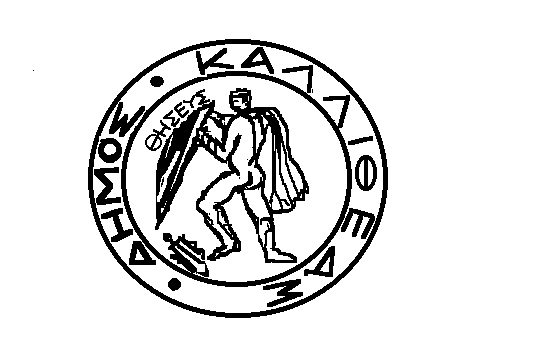 